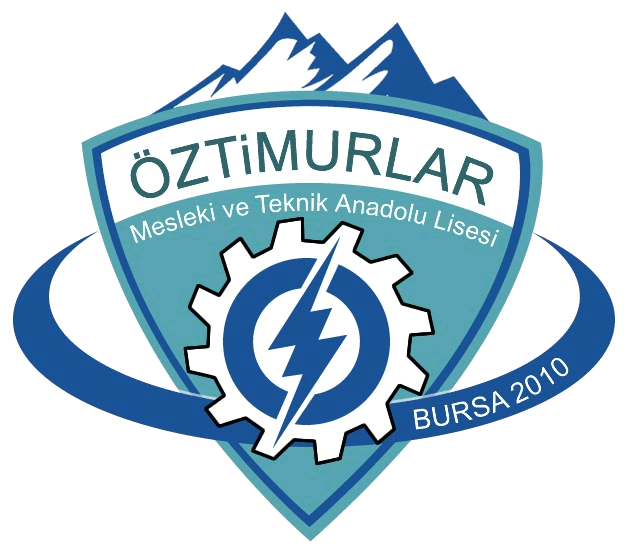 ZİYARETÇİ VE TEDARİKÇİ KONTROL - KAYIT FORMUZİYARETÇİ VE TEDARİKÇİ KONTROL - KAYIT FORMUZİYARETÇİ VE TEDARİKÇİ KONTROL - KAYIT FORMUDoküman NoZİYARETÇİ VE TEDARİKÇİ KONTROL - KAYIT FORMUZİYARETÇİ VE TEDARİKÇİ KONTROL - KAYIT FORMUZİYARETÇİ VE TEDARİKÇİ KONTROL - KAYIT FORMUYayım TarihiZİYARETÇİ VE TEDARİKÇİ KONTROL - KAYIT FORMUZİYARETÇİ VE TEDARİKÇİ KONTROL - KAYIT FORMUZİYARETÇİ VE TEDARİKÇİ KONTROL - KAYIT FORMURevizyon No0000ZİYARETÇİ VE TEDARİKÇİ KONTROL - KAYIT FORMUZİYARETÇİ VE TEDARİKÇİ KONTROL - KAYIT FORMUZİYARETÇİ VE TEDARİKÇİ KONTROL - KAYIT FORMURevizyon Tarihi.... / .... / 2020.... / .... / 2020ZİYARETÇİ VE TEDARİKÇİ KONTROL - KAYIT FORMUZİYARETÇİ VE TEDARİKÇİ KONTROL - KAYIT FORMUZİYARETÇİ VE TEDARİKÇİ KONTROL - KAYIT FORMUSayfa No1/11/1NOTARİHSAATSAATADI SOYADIATEŞKKD KULLANIMIKKD KULLANIMIİMZA----------------------------------------KONTROL EDENONAYLAYANPANDEMİ SORUMLUSUOKUL MÜDÜRÜ                         Sevgin VATANSEVERMuhammet Yusuf YILDIRIM